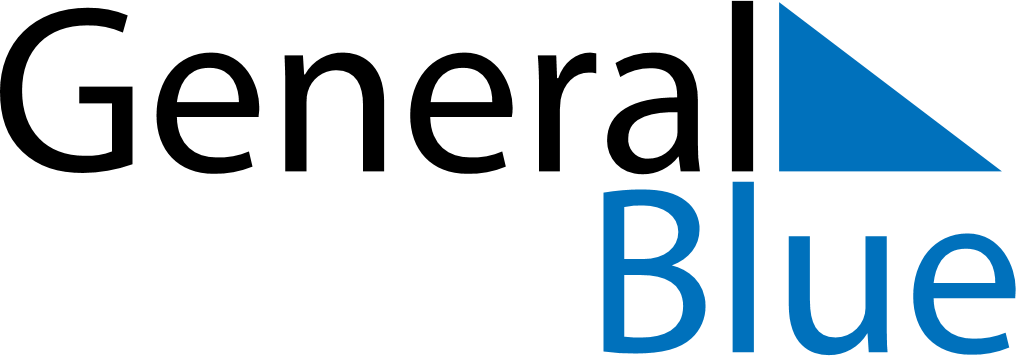 November 2019November 2019November 2019SerbiaSerbiaMONTUEWEDTHUFRISATSUN1234567891011121314151617Armistice Day18192021222324252627282930